CRCollet chuck for cylindrical center mountCollet chucks with bayonet catch are mainly used for chucking bar work on NC / CNC lathes.The bar can be fed in through the chuck.Profiles can also be chucked with the appropriate collets.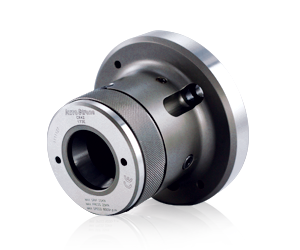 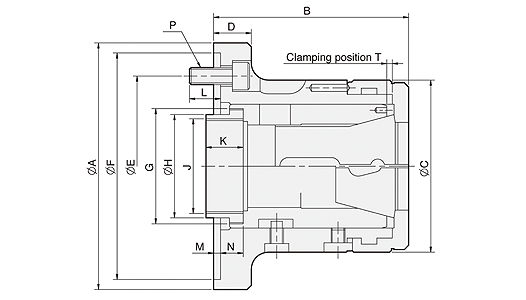 UNIT : mm*Uses the collet to DIN6343 specification.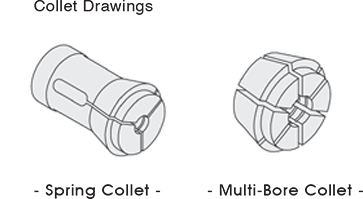 SPEC
ModelMatching
AdapterBar
Capacity
(mm)Sleeve
Stroke
(mm)Max.
Push
Force
KN(kgf)Max.
Gripping
Force
KN(kgf)Max.
Speed
(r.p.m.)Weight
(kg)CR42-14014042725 (2549)55 (5608)60006.2CR60-17017060730 (3059)65 (6628)500011.5CR60-22022060730 (3059)65 (6628)500015.5DIM
ModelA
(h6)BCDEF
(h6)GHJ
max.KLMNPTCR42-14015511410023104.78140M66xP1.560M55xP2.02518611.93-M103.1CR60-17018513913030133.35170M90xP1.580M74xP2.03018617.96-M123.1CR60-22023514113032171.45220M90xP1.580M74xP2.03020619.96-M163.1Capacities
ChuckMULTIBORESPRING COLLETNO.Cat.No. / ○ / / □Cat.No. / ○ / / □CR42M-673 / 42 / 36 / 30173E / 4728 / 42 / 36 / 30CR60M-677 / 60 / 52 / 42185E / 4291 / 60 / 52 / 42